СОЛТОНСКИЙ РАЙОННЫЙ СОВЕТ НАРОДНЫХ ДЕПУТАТОВАЛТАЙСКОГО КРАЯ                 РЕШЕНИЕ    29.03.2023 № 8             с. СолтонОб утверждении Положения о комитете по финансам, налоговой и кредитной политике АдминистрацииСолтонского района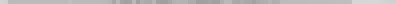          В соответствии с Уставом муниципального образования Солтонский район,  Солтонский районный Совет народных депутатов РЕШИЛ: Принять решение  «об утверждении Положения о комитете по финансам, налоговой  и кредитной политике Администрации Солтонского района      2. Направить настоящее решение главе района для подписания и обнародования в установленном порядке.              3. Опубликовать настоящее решение в Сборнике муниципальных правовых актов Солтонского района Алтайского края и разместить на официальном сайте Администрации Солтонского района Алтайского края www.soltonadm. ru.        4. Контроль за исполнением решения возложить на постоянную налогово-бюджетную комиссию Солтонского районного Совета народных депутатов.Председатель районного Совета народных депутатов                                                      Т.Л. Маслова                                                                                                                                                        Принято                                                                                     решением Солтонского                                                                                    районного Совета народных                                                                                    депутатов от   29.03.2023 № 8 РешениеОб утверждении  Положения о комитете по финансам, налоговой и кредитной политике Администрации Солтонского района1.Общие положения    1.1. Комитет  по финансам, налоговой и кредитной политике Администрации Солтонского района (далее - Комитет) является исполнительным органом местного самоуправления муниципального образования Солтонский район Алтайского края, осуществляющим функции по реализации бюджетной, налоговой и кредитной политики, обеспечению сбалансированности бюджета муниципального образования Солтонский район (далее – Районный бюджет) и соблюдению установленных федеральными законами и нормативными актами  Администрации края и Алтайского краевого Законодательного собрания требований к регулированию бюджетных правоотношений, осуществлению бюджетного процесса, размерам дефицита бюджета, размеру и составу муниципального долга Солтонского района, исполнению бюджетных и долговых обязательств Солтонского района, по внутреннему муниципальному финансовому контролю, контролю за соблюдением законодательства Российской Федерации и иных нормативных правовых актов о контрактной системе в сфере закупок товаров, работ, услуг для обеспечения  муниципальных нужд Солтонского района Алтайского края.    1.2. В своей деятельности комитет руководствуется Конституцией Российской Федерации, законодательством Российской Федерации и Алтайского края, постановлениями Правительства Российской Федерации и Алтайского края, иными правовыми актами Российской Федерации и Алтайского края, Уставом муниципального образования Солтонский район Алтайского края и иными правовыми актами муниципального образования, настоящим Положением.    1.3.Комитет осуществляет свою деятельность во взаимодействии с Министерством финансов Алтайского края, органами местного самоуправления Администрации Солтонского района и ее структурными подразделениями и иными организациями,    1.4. Комитет обладает правами юридического лица, имеет печать со своим наименованием, штампы, счета, открываемые в соответствии с законодательством Российской Федерации,    1.5.Полное наименование юридического лица: Комитет по финансам,   налоговой и кредитной политике Администрации Солтонского района. Юридический адрес Комитета: 659520, Алтайский край, Солтонский район, с. Солтон, ул. Ленина, 3.       2. Полномочия    2. Комитет осуществляет следующие полномочия:    2.1. разрабатывает:    2.1.1.проект районного бюджета, документы и материалы, предоставляемые одновременно с проектом бюджета;     2.1.2. предложения по установлению местных налогов, их изменению или отмене, размеров ставок и налоговых льгот по ним, исходя из необходимости, урегулирования интересов местного бюджета и граждан, проживающих на территории муниципального образования;     2.1.3. программу мероприятий по росту доходного потенциала и по оптимизации расходов консолидированного бюджета Солтонского района    2.1.4 иные  документы,  предусмотренные	бюджетным законодательством;    2.2. организует и обеспечивает исполнение в установленном порядке районного бюджета;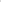     2.3.   осуществляет:    2.3.1. управление счетами и бюджетными средствами Солтонского района;    2.3.2. контроль за соблюдением финансовой дисциплины - главными распорядителями, распорядителями, получателями средств районного бюджета, муниципальными учреждениями;    2.3.3. внутренний муниципальный финансовый контроль в соответствии с действующим законодательством;    2.3.4. контроль за соблюдением положений правовых актов, регулирующих бюджетные правоотношения, в том числе устанавливающих требования к бухгалтерскому учету и составлению и предоставлению бухгалтерской (финансовой) отчетности муниципальных учреждений;    2.3.5.контроль за соблюдением положений правовых актов, обусловливающих публичные нормативные обязательства и обязательства по иным выплатам физическим лицам из районного бюджета, формирование доходов и осуществление расходов районного бюджета при управлении и распоряжении муниципальным имуществом и (или) его использовании, а также за соблюдением условий договоров (соглашений) о предоставлении средств из районного бюджета, муниципальных контрактов;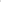     2.3.6. контроль за соблюдением условий договоров (соглашений), заключенных в целях исполнения договоров (соглашений) о предоставлении средств из районного бюджета, а также в случаях, предусмотренных Бюджетным кодексом Российской Федерации, условий договоров (соглашений), заключенных в целях исполнения муниципальных контрактов;      2.3.7.  контроль за достоверностью отчетов о результатах предоставления и (или) использования бюджетных средств, в том числе отчетов о реализации муниципальных программ, отчетов об исполнении муниципальных заданий, отчетов о достижении значений показателей результативности предоставления  средств  районного  бюджета;    2.3.8. контроль в сфере закупок, предусмотренный законодательством Российской Федерации о контрактной системе в сфере закупок товаров, работ, услуг для обеспечения муниципальных нужд;    2.3.9. внутренний финансовый аудит в соответствии с федеральными стандартами внутреннего финансового аудита, установленными Министерством финансов Российской Федерации;    2.3.10. ведение реестра расходных обязательств муниципального образования Солтонский район;    2.3.11.  ведение реестра источников доходов районного бюджета;    2.3.12. функции главного администратора (администратора) доходов и источников финансирования дефицита районного бюджета в соответствии с постановлением Администрации Солтонского района Алтайского края об  утверждении Перечня главных администраторов доходов районного бюджета, Перечня главных администраторов источников  финансирования дефицита районного бюджета;    2.3.13. координацию работы главных администраторов (администраторов) доходов, источников финансирования дефицита районного бюджета по администрированию платежей, зачисляемых в бюджет;    2.3.14. анализ и контроль за   исполнением доходной части консолидированного бюджета района;    2.3.15. координацию деятельности между Управлением Федеральной налоговой службы России по Алтайскому краю и Комитетом по обмену информацией в соответствии с действующим законодательством;    2.3.16. проведение мониторинга дебиторской задолженности по налоговым и неналоговым доходам в районный бюджет.    2.3.17. в установленном порядке муниципальные заимствования и управление муниципальным долгом  Солтонского района;    2.3.18. ведение муниципальной долговой книги муниципального образования Солтонский район Алтайского края;    2.3.19. формирование и предоставление отчетности в Министерство финансов Алтайского края;    2.3.20. контроль за деятельностью организаций независимо от их организационно-правовых форм, которые используют средства районного бюджета или используют муниципальную собственность;    2.3.21. контроль за правильным и своевременным перечислением средств по итогам проверок контролирующих органов;    2.3.22. подготовку предложений и реализацию мер, направленных на совершенствование структуры расходов районного бюджета;    2.3.23. внедрение автоматизированных систем финансовых расчетов;    2.3.24. функции главного распорядителя и получателя средств районного бюджета, предусмотренных на содержание Комитета и реализацию возложенных на Комитет функций;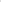     2.3.25. работу по комплектованию, хранению, учету архивных документов, образовавшихся в процессе деятельности Комитета;     2.3.26. работу по ведению бюджетного учета, статистической, налоговой и другой отчетности;    2.3.27. иные полномочия, предусмотренные законодательством Российской Федерации, Алтайского края, муниципальными правовыми актами;   2.4.координирует:    2.4.1.  деятельность	сельских	муниципальных 	образований Солтонского района в целях обеспечения бюджетного законодательства на территории Солтонского района;     2.5.  участвует:    2.5.1. в разработке прогнозов социально - экономического развития  Солтонского района;    2.5.2. в разработке нормативов отчислений от закрепленных федеральных и региональных налогов и сборов, иных доходов в районный бюджет, бюджеты поселений, а также размеров дотаций, субвенций, иных межбюджетных трансфертов с последующим доведением их до сельских поселений;    2.5.3. в разработке и осуществлении мер по социально-экономическому развитию и оздоровлению муниципальных финансов Солтонского района Алтайского края;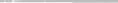     2.5.4. в разработке муниципальных программ и обеспечении  в установленном порядке их финансирование за счет средств районного бюджета;     2.5.5.в подготовке предложений по осуществлению инвестиционной деятельности за счет средств районного бюджета;    2.5.6. в разработке предложений и мероприятий по совершенствованию системы органов местного самоуправления, их структуры и штатной численности в пределах ассигнований на содержание этих органов;    2.5.7. в подготовке предложений по совершенствованию системы оплаты труда,  работников районных муниципальных учреждений;     2.5.8. в работе комиссий, действующих на территории Солтонского района Алтайского края, в соответствии с правовыми актами муниципального образования;    2.5.9. в осуществлении контроля над, поступлением доходов от имущества, находящегося в муниципальной собственности;     2.5.10.  в разработке договоров	 муниципальной	гарантии Солтонского района Алтайского края;    2.5.11. в согласовании проектов правовых актов Солтонского района Алтайского края;    2.6. составляет отчет об исполнении районного и консолидированного бюджетов и представляет его в установленном порядке в Министерство финансов Алтайского края; представляет отчет об исполнении районного бюджета на утверждение Главе Солтонского района для направления в Солтонский районный Совет народных депутатов Алтайского края;    2.7. ведет разъяснительную работу по вопросам бюджетного учета и отчетности по исполнению районного бюджета, составлению и исполнению смет на содержание органов местного самоуправления района и смет расходов бюджетных учреждений;    2.8. проводит документальные ревизии и тематические проверки финансово-хозяйственной деятельности организаций и учреждений, финансируемых из районного бюджета, и по мотивированным поручениям правоохранительных органов;    2.9. применяет к нарушителям бюджетного законодательства меры ответственности, предусмотренные действующим законодательством;    2.10. в случае выявления фактов хищений, нарушений финансовой дисциплины, недостачи денежных средств и материальных ценностей передает материалы ревизий и проверок в правоохранительные органы;    2.11. обеспечивает:    2.11.1. защиту сведений, составляющих служебную тайну в пределах своей компетенции;    2.11.2. своевременное и объективное рассмотрение письменных обращений граждан, принятие по ним решений и направление ответов в установленный законодательством Российской Федерации срок; 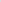      2.11.3. разработку и принятие правовых актов по вопросам, отнесенным к сфере деятельности Комитета;    2.12. Комитет в целях реализации полномочий в установленной сфере деятельности имеет право:    2.12.1. получать от участников бюджетного процесса информацию, необходимую для составления проекта районного и консолидированного бюджетов, бухгалтерские отчеты по установленным формам, другие сведения и отчетные данные, связанные с получением, перечислением, зачислением и использованием средств районного бюджета;     2.12.2. запрашивать и получать от организаций независимо от форм собственности и организационно - правовых форм данные, необходимые для осуществления контроля над целевым использованием средств, выделяемых им из районного бюджета;    2.12.3. в пределах своей компетенции применять меры принуждения при наличии фактов нарушения бюджетного законодательства Российской Федерации;           2.12.4. получать в установленном порядке от органов местного самоуправления Солтонского района Алтайского края и сельских поселений отчеты об исполнении соответствующих бюджетов; запрашивать и получать от органов местного самоуправления Солтонского района Алтайского края и сельских поселений статистические и иные отчетные данные, связанные с исполнением районного и консолидированного бюджетов;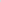     2.12.6. быть истцом и ответчиком в судах общей юрисдикции и арбитражных судах;    2.12.7.	при осуществлении внутреннего муниципального финансового контроля проводить проверки, ревизии и обследования;    2.12.8. получать от должностных лиц объектов внутреннего муниципального финансового контроля информацию, документы и материалы, в том числе объяснения в письменной и устной форме, необходимые для осуществления внутреннего муниципального финансового контроля;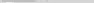 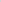     2.12.9. направлять должностным лицам объектов внутреннего муниципального финансового контроля акты, заключения, представления и (или) предписания об устранении выявленных нарушений в случаях, предусмотренных законодательством Российской Федерации, осуществлять контроль за их устранением;     2.12.10. применять к объектам внутреннего муниципального финансового контроля меры принуждения в соответствии с действующим законодательством Российской Федерации;     2.12.11. составлять протоколы об административных правонарушениях в случаях и в порядке, предусмотренных Кодексом Российской Федерации об административных правонарушениях, законом Алтайского края от 10.07.2022 №46-ЗС «Об административной ответственности на территории Алтайского края»;    2.12.12. при выявлении в ходе проведения контрольных мероприятий фактов совершения должностными лицами объектов контроля действий (бездействия), содержащих признаки административных правонарушений или преступлений, направлять информацию о данных фактах и подтверждающие материалы в соответствующие правоохранительные и иные органы государственной власти для решения вопроса о привлечении к ответственности порядке, установленном законодательством Российской Федерации;    2.12.13. проводить плановые и внеплановые проверки с целью осуществления контроля за соблюдением законодательства о контрактной системе в сфере закупок;    2.12.14. получать от должностных лиц объектов контроля документы, объяснения (в письменной и устной форме) и информацию о закупках с целью осуществления контроля за соблюдением законодательства о контрактной системе в сфере закупок;       2.12.15. выдавать обязательные для исполнения предписания об устранении выявленных нарушений законодательства Российской Федерации и иных нормативных правовых актов о контрактной системе в сфере закупок в случаях не предусмотренных законодательством Российской Федерации, обращаться в суд, арбитражный суд с исковыми заявлениями о возмещении ущерба, причиненного Солтонскому району Алтайского края, о признании осуществленных закупок недействительными в соответствии с Гражданским кодексом Российской Федерации.                                  3. Организация деятельности     3.1. Комитет возглавляет председатель, который назначается на должность распоряжением Администрации Солтонского района Алтайского края.    3.2.Председатель комитета должен отвечать квалификационным требованиям, установленным Министерством финансов Российской Федерации. Проверка соответствия кандидатов на замещение должности председателя комитета осуществляется  с участием Министерства финансов Алтайского края.    3.3.  Председатель Комитета:    3.3.1.  руководит деятельностью Комитета;    3.3.2. несет персональную ответственность за выполнение возложенных на Комитет полномочий в установленной сфере деятельности;    3.3.3. действует без доверенности от имени Комитета, представляет его во всех органах и организациях;    3.3.4. в установленном порядке назначает на должность и освобождает от должности работников Комитета, распределяет обязанности между сотрудниками Комитета;    3.3.5. утверждает структуру, штатное расписание и бюджетную смету расходов Комитета;    3.3.6. вносит в установленном порядке на рассмотрение Администрации Солтонского района Алтайского края проекты правовых актов по вопросам, входящим в компетенцию Комитета;    3.3.7. представляет в установленном порядке особо отличившихся  работников Комитета к присвоению почетных званий и награждению на муниципальном и краевом уровне;     3.3.8. организует работу по подбору кадров, соблюдению работниками Комитета  служебного распорядка служебной дисциплины;    3.3.9. организует в установленном порядке повышение квалификации работников Комитета;      3.3.10. организует осуществление делопроизводства, сдачу документов на хранение в архив;       3.3.11. в пределах своей компетенции издает приказы, дает указания, являющиеся обязательными для исполнения муниципальными учреждениями, финансируемыми из районного бюджета,    3.3.12. осуществляет иные полномочия в соответствии с нормативными правовыми актами Российской Федерации, Алтайского края  и муниципального  образования.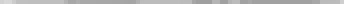     3.4. Финансирование деятельности Комитета осуществляется за счет средств районного бюджета в пределах сумм, предусмотренных решением о бюджете Солтонского районного Совета народных депутатов Алтайского края на соответствующий год.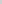     3.5. Имущество, приобретенное в установленном законом порядке, закрепляется за Комитетом на праве оперативного управления.    3.6. Реорганизация и ликвидация Комитета осуществляется в порядке, предусмотренном действующим законодательством.      4 Опубликовать настоящее решение в Сборнике муниципальных правовых актов Солтонского района Алтайского края и разместить на официальном сайте Администрации Солтонского района.   Глава  Солтонского района                                                    Л.П. Харламовас. Солтон29.03.2023    № 5-с